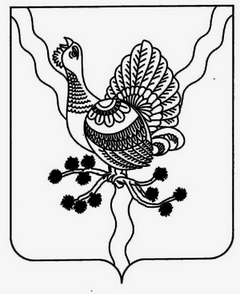 СОВЕТ  МУНИЦИПАЛЬНОГО  РАЙОНА  «СОСНОГОРСК»«СОСНОГОРСК»   МУНИЦИПАЛЬНÖЙ   РАЙОНСА  СÖВЕТРЕШЕНИЕКЫВКÖРТÖД________2020года                                                                                                  № _____О проведении публичных слушанийВ соответствии со статьями 28, 44 Федерального закона от 06.10.2003 № 131-ФЗ «Об общих принципах организации местного самоуправления в Российской Федерации», руководствуясь Порядком организации и проведения публичных слушаний на территории муниципального образования муниципального района «Сосногорск», утвержденным решением Совета муниципального района  «Сосногорск»  от 14.02.2014 № XXXV-307,Совет муниципального района «Сосногорск» решил:1. Назначить публичные слушания по проекту решения Совета муниципального района «Сосногорск» «О внесении изменений в Устав муниципального образования муниципального района «Сосногорск».2. Утвердить комиссию по организации и проведению публичных слушаний в следующем составе:Чура Е.К., заместитель руководителя администрации муниципального района «Сосногорск»;Ушакова И.В., депутат Совета муниципального района «Сосногорск» по избирательному округу № 9;Двожак Е.В., депутат Совета муниципального района «Сосногорск» по избирательному округу № 3;Козлова О.С. – руководитель организационного отдела Управления организационно-правовой работы администрации муниципального района «Сосногорск»;Рудковская Н.В. – главный специалист организационного отдела Управления организационно-правовой работы администрации муниципального района «Сосногорск».3. Комиссии по организации и проведению публичных слушаний подготовить и провести публичные слушания по проекту решения Совета муниципального района «Сосногорск», указанного в пункте 1 настоящего решения.4. Утвердить прилагаемый Порядок учета предложений и участия граждан в обсуждении проекта решения Совета муниципального района «Сосногорск» «О внесении изменений в Устав муниципального образования муниципального района «Сосногорск», согласно приложению.5. Настоящее решение вступает в силу со дня принятия и подлежит официальному опубликованию.Председатель Совета района						            А.А. ТерентьевУТВЕРЖДЕНрешением Советамуниципального района «Сосногорск»от ______ 2020 г. № _________(приложение)Порядок учета предложений и участия граждан в обсуждении проекта решения Совета муниципального района «Сосногорск» Предложения граждан по проекту решения Совета муниципального района «Сосногорск» «О внесении изменений в Устав муниципального образования муниципального района «Сосногорск» (далее – проект решения) принимаются в течение 7 дней со дня опубликования настоящего Порядка.Предложения граждан по проекту решения вместе с контактной информацией (фамилия, имя, отчество, адрес места жительства, телефон) подаются в письменной форме в организационный отдел Управления организационно-правовой работы администрации муниципального района «Сосногорск»                  (г. Сосногорск, ул. Зои Космодемьянской, д. 72, каб. 20) или по адресу электронной почты sovetsosnogorsk@mail.ru.Указанные предложения регистрируются работником Управления организационно-правовой работы организационного отдела администрации муниципального района «Сосногорск» и в день поступления направляются для рассмотрения в Комиссию по организации и проведению публичных слушаний, которая готовит заключение на каждое предложение. По истечении срока приема предложений граждан по проекту решения Комиссией по организации и проведению публичных слушаний в течение 3 рабочих дней разрабатываются поправки, которые вместе с заключением на предложения граждан вносятся на публичные слушания, проводимые в соответствии с Порядком организации и проведения публичных слушаний на территории муниципального образования муниципального района «Сосногорск», утвержденным решением Совета муниципального района  «Сосногорск»  от 14.02.2014 № XXXV-307.ПРОЕКТ РЕШЕНИЯ	 О внесении изменений в Устав муниципального образования муниципального района «Сосногорск»	В целях приведения Устава муниципального образования муниципального района «Сосногорск» в соответствие с законодательством и руководствуясь Федеральным законом от 06.10.2003 № 131-ФЗ «Об общих принципах организации местного самоуправления в Российской Федерации»Совет муниципального района «Сосногорск» решил:Внести в Устав муниципального образования муниципального района «Сосногорск» следующие изменения:1.1 Часть 4.1 статьи 27 Устава изложить в следующей редакции: «4.1. Осуществляющий свои полномочия на постоянной основе депутат не вправе:1) заниматься предпринимательской деятельностью лично или через доверенных лиц;2) участвовать в управлении коммерческой или некоммерческой организацией, за исключением следующих случаев:а) участие на безвозмездной основе в управлении политической партией, органом профессионального союза, в том числе выборным органом первичной профсоюзной организации, созданной в органе местного самоуправления, аппарате избирательной комиссии муниципального образования, участие в съезде (конференции) или общем собрании иной общественной организации, жилищного, жилищно-строительного, гаражного кооперативов, товарищества собственников недвижимости;б) участие на безвозмездной основе в управлении некоммерческой организацией (кроме участия в управлении политической партией, органом профессионального союза, в том числе выборным органом первичной профсоюзной организации, созданной в органе местного самоуправления, аппарате избирательной комиссии муниципального образования, участия в съезде (конференции) или общем собрании иной общественной организации, жилищного, жилищно-строительного, гаражного кооперативов, товарищества собственников недвижимости) с предварительным уведомлением Главы Республики Коми в порядке, установленном законом Республики Коми;в) представление на безвозмездной основе интересов муниципального образования в совете муниципальных образований Республики Коми, иных объединениях муниципальных образований, а также в их органах управления;г) представление на безвозмездной основе интересов муниципального образования в органах управления и ревизионной комиссии организации, учредителем (акционером, участником) которой является муниципальное образование, в соответствии с муниципальными правовыми актами, определяющими порядок осуществления от имени муниципального образования полномочий учредителя организации либо порядок управления находящимися в муниципальной собственности акциями (долями в уставном капитале);д) иные случаи, предусмотренные федеральными законами;3) заниматься иной оплачиваемой деятельностью, за исключением преподавательской, научной и иной творческой деятельности. При этом преподавательская, научная и иная творческая деятельность не может финансироваться исключительно за счет средств иностранных государств, международных и иностранных организаций, иностранных граждан и лиц без гражданства, если иное не предусмотрено международным договором Российской Федерации или законодательством Российской Федерации;4) входить в состав органов управления, попечительских или наблюдательных советов, иных органов иностранных некоммерческих неправительственных организаций и действующих на территории Российской Федерации их структурных подразделений, если иное не предусмотрено международным договором Российской Федерации или законодательством Российской Федерации.».».1.2  часть 5 статьи 29 Устава изложить в следующей редакции: «5. Глава муниципального района «Сосногорск» - руководитель администрации не вправе: 1) замещать другие должности в органах государственной власти и органах местного самоуправления; 2) заниматься предпринимательской деятельностью лично или через доверенных лиц; 3) заниматься другой оплачиваемой деятельностью, кроме преподавательской, научной и иной творческой деятельности. При этом преподавательская, научная и иная творческая деятельность не может финансироваться исключительно за счет средств иностранных государств, международных и иностранных организаций, иностранных граждан и лиц без гражданства, если иное не предусмотрено международными договорами Российской Федерации, законодательством Российской Федерации или договоренностями на взаимной основе федеральных органов государственной власти с государственными органами иностранных государств, международными или иностранными организациями;4) быть поверенными или иными представителями по делам третьих лиц в органах государственной власти и органах местного самоуправления, если иное не предусмотрено федеральными законами;5) использовать в неслужебных целях информацию, средства материально-технического, финансового и информационного обеспечения, предназначенные только для служебной деятельности;6) получать гонорары за публикации и выступления в качестве лица, замещающего должность Главы муниципального района «Сосногорск» - руководителя администрации;7) получать в связи с выполнением служебных (должностных) обязанностей не предусмотренные законодательством Российской Федерации вознаграждения (ссуды, денежное и иное вознаграждение, услуги, оплату развлечений, отдыха, транспортных расходов) и подарки от физических и юридических лиц. Подарки, полученные в связи с протокольными мероприятиями, со служебными командировками и с другими официальными мероприятиями, признаются собственностью муниципального образования и передаются по акту в муниципальный орган. Лицо, замещавшее должность Главы муниципального образования, сдавшее подарок, полученный им в связи с протокольным мероприятием, со служебной командировкой и с другим официальным мероприятием, может его выкупить в порядке, устанавливаемом нормативными правовыми актами Российской Федерации;8) принимать вопреки установленному порядку почетные и специальные звания, награды и иные знаки отличия (за исключением научных и спортивных) иностранных государств, международных организаций, политических партий, иных общественных объединений и других организаций;9) выезжать в служебные командировки за пределы Российской Федерации за счет средств физических и юридических лиц, за исключением служебных командировок, осуществляемых в соответствии с законодательством Российской Федерации, по договоренностям государственных органов Российской Федерации, государственных органов субъектов Российской Федерации или муниципальных органов с государственными или муниципальными органами иностранных государств, международными или иностранными организациями;10) входить в состав органов управления, попечительских или наблюдательных советов, иных органов иностранных некоммерческих неправительственных организаций и действующих на территории Российской Федерации их структурных подразделений, если иное не предусмотрено международным договором Российской Федерации или законодательством Российской Федерации; 11) разглашать или использовать в целях, не связанных с выполнением служебных обязанностей, сведения, отнесенные в соответствии с федеральным законом к информации ограниченного доступа, ставшие им известными в связи с выполнением служебных обязанностей;12) участвовать в управлении коммерческой или некоммерческой организацией, за исключением следующих случаев:а) участие на безвозмездной основе в управлении политической партией, органом профессионального союза, в том числе выборным органом первичной профсоюзной организации, созданной в органе местного самоуправления, аппарате избирательной комиссии муниципального образования, участие в съезде (конференции) или общем собрании иной общественной организации, жилищного, жилищно-строительного, гаражного кооперативов, товарищества собственников недвижимости;б) участие на безвозмездной основе в управлении некоммерческой организацией (кроме участия в управлении политической партией, органом профессионального союза, в том числе выборным органом первичной профсоюзной организации, созданной в органе местного самоуправления, аппарате избирательной комиссии муниципального образования, участия в съезде (конференции) или общем собрании иной общественной организации, жилищного, жилищно-строительного, гаражного кооперативов, товарищества собственников недвижимости) с предварительным уведомлением Главы Республики Коми в порядке, установленном законом Республики Коми;в) представление на безвозмездной основе интересов муниципального образования в совете муниципальных образований Республики Коми, иных объединениях муниципальных образований, а также в их органах управления;г) представление на безвозмездной основе интересов муниципального образования в органах управления и ревизионной комиссии организации, учредителем (акционером, участником) которой является муниципальное образование, в соответствии с муниципальными правовыми актами, определяющими порядок осуществления от имени муниципального образования полномочий учредителя организации либо порядок управления находящимися в муниципальной собственности акциями (долями в уставном капитале);д) иные случаи, предусмотренные федеральными законами.».».2. Настоящее решение вступает в силу в порядке, установленном  федеральным законодательством.